School Supplies 2019-2020Grade 2: Ms. AgnewPlease make payment for fees within the first week of school.*PLEASE NOTE: ADDITIONAL SUPPLIES AND FEES MAY BE REQUIRED THROUGHOUT THE YEARGolden Horn Elementary School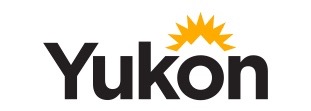 209 Duncan Drive, Whitehorse, Yukon Y1A 7A1  867-667-8130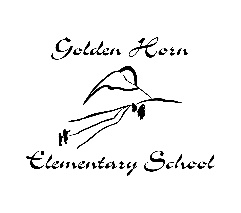 Principal: Darcy LeBlanc          Darcy.LeBlanc@gov.yk.caVice-Principal: Jesse Ward      Jesse.Ward@gov.yk.caSecretary: Jean Nikon               Jean.Nikon@gov.yk.caQuantityITEM1Packsack or school bag, large enough to hold duo-tangs, books and lunch kits1Water bottle1Box of Kleenex1Indoor shoes – Velcro or laces (only if child is able to tie them)(non-marking soles & non-wheely, appropriate for physical education)                                                 FEES$60The teacher will purchase the following materials: pencils, erasers, crayons, pencil crayons, markers, duo-tangs, binders, notebooks, art supplies, back and forth bags, scissors, glue, etc.$40Activity fee for swimming, Swan Haven, and Dessert in the Desert year end trip.Cheques can be made out to Golden Horn Elementary School or e-transfer to GHES@gov.yk.ca (indicate teacher name, grade, student name and what it is for).Cheques can be made out to Golden Horn Elementary School or e-transfer to GHES@gov.yk.ca (indicate teacher name, grade, student name and what it is for).